                                                                                                             Załącznik nr 2.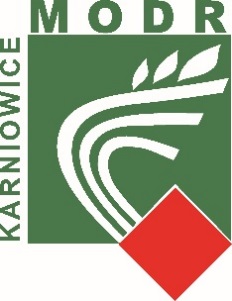                                    ZGŁOSZENIEDO MAŁOPOLSKIEGO KONKURSU PASIEK 2020      DLA PSZCZELARZY NIEZRZESZONYCHNiniejszym  zgłaszam następującą pasiekę /pasieki/   do  Małopolskiego Konkursu Pasiek  w roku 2020 r.Nazwisko i imię Pszczelarza, adres  i  nr tel. e-mail :1. ..............................................................................................................................................................................................................................………………………………………………………………………….NUMER WETERYNARYJNY PSIEKI …………………………………….Data : ........................................                      …………………………………..                                                                                   Podpis  Właściciela PasiekiOświadczam , że w dniu zgłoszenia  pasieki do konkursu posiadam aktualny numer weterynaryjny pasieki podany w zgłoszeniu.  Zgodnie z ustawą z dnia  29.08.1977 r. o ochronie danych osobowych  (Dz. U. z 2002 r. Nr 101.poz. 926 z późn. zm.) wyrażam zgodę na gromadzenie  oraz przetwarzanie moich danych osobowych Przez Małopolski Ośrodek Doradztwa Rolniczego z siedzibą w Karniowicach, ul. Osiedlowa 9, 32-082 Karniowice, w zakresie  moich danych osobowych oraz prowadzonej działalności pasiecznej, zawartych w formularzu zgłoszeniowym do Konkursu Pasiek, w celu udostepnienia ich na stronie Internetowej Małopolskiego Ośrodka Doradztwa Rolniczego z siedzibą w Karniowicach zainteresowanym podmiotom. Zgodnie z w/w ustawą przysługuje mi prawo do wglądu do treści swoich danych, możliwości ich aktualizacji oraz żądania usunięcia.      Podanie danych i wyrażenie zgody jest dobrowolne, jednakże niezbędne do zamieszczenia na stronie Internetowej MODR z/s w KarniowicachData ……………………         Podpis Właściciela Pasieki…………………………………..